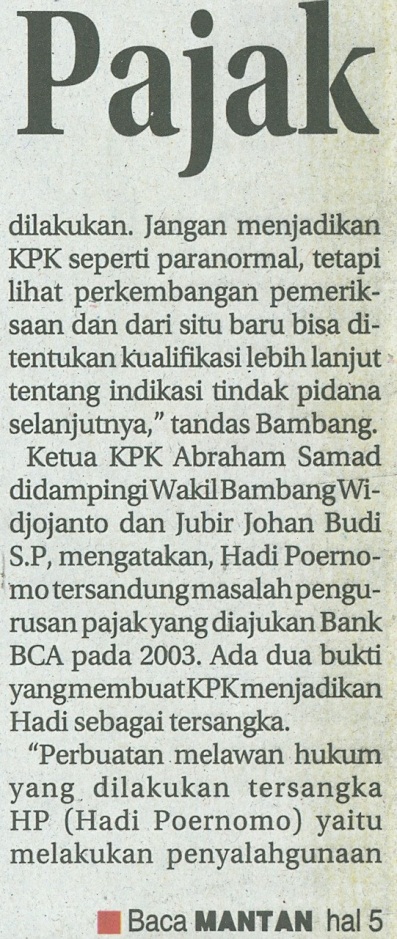 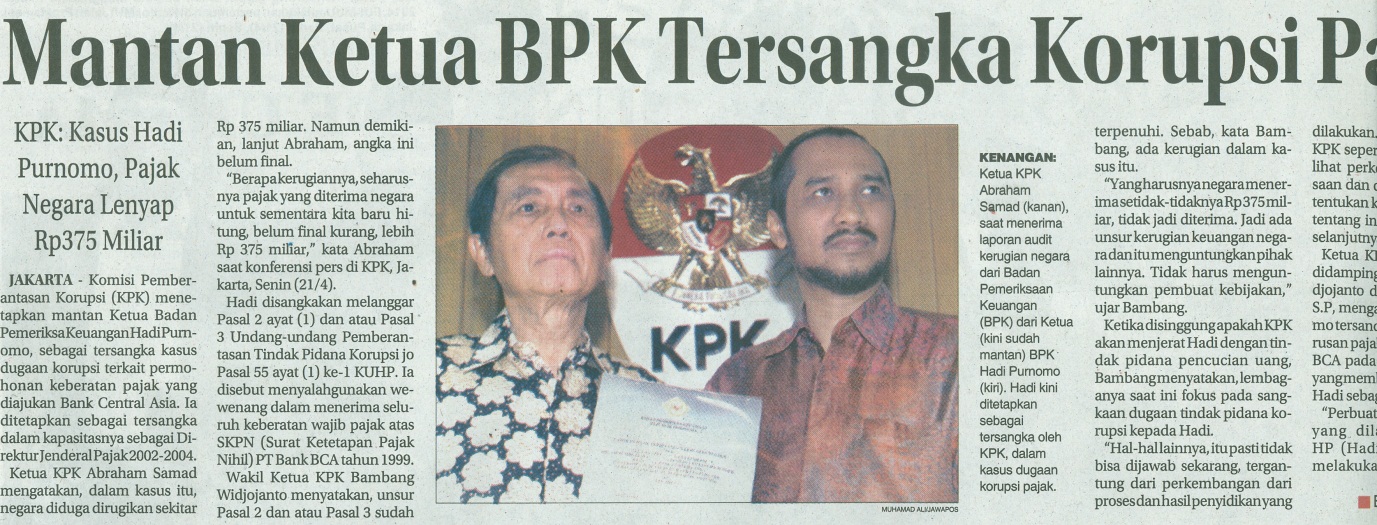 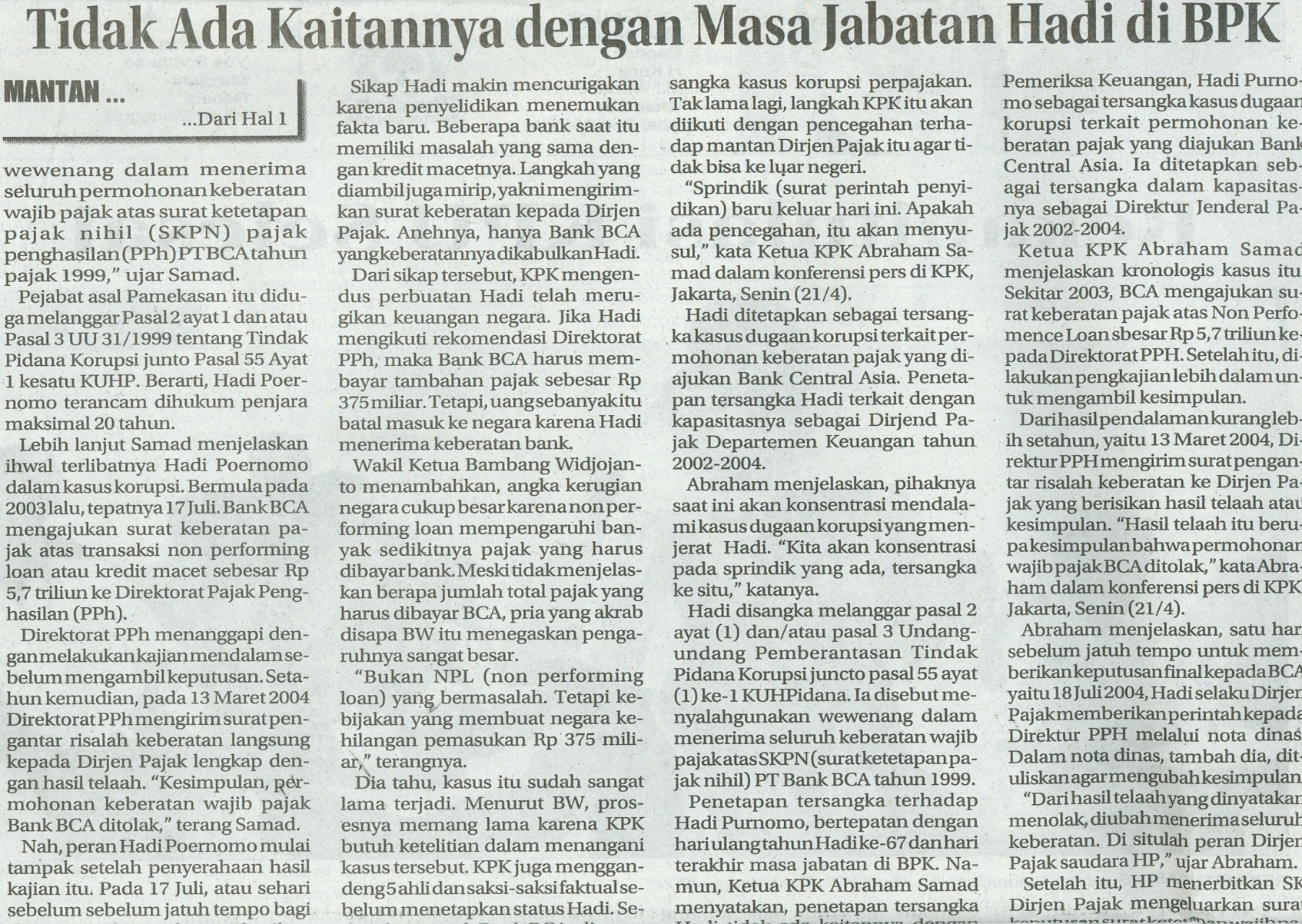 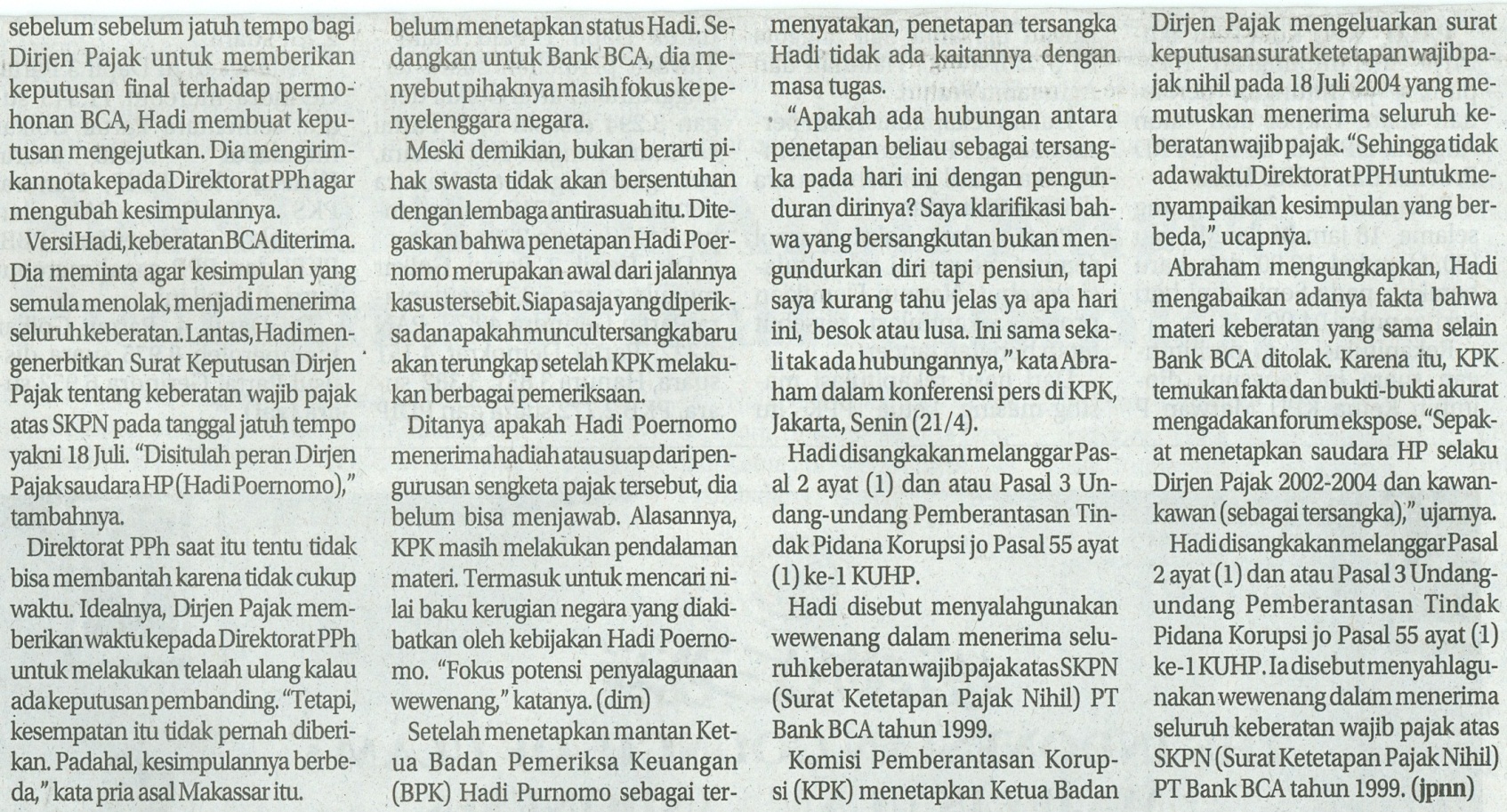 Harian    	:Radar SultengHari, tanggal:Selasa, 22 April 2014Keterangan:Halaman 01, Kolom 01-05Entitas:BPK